Муниципальное общеобразовательное учреждение средняя школа№7 имени адмирала Ф.Ф.УшаковаМетодическая разработкаВозможности ресурса LearningApps на урокахв соответствии с ФГОСТерехова Екатерина Викторовна,учитель информатикиТутаев, 2020	Требования ФГОС к метапредметным результатам требуют изменения технологии организации обучения. Особую дидактическую значимость приобретают средства и сервисы ИКТ (ЦОР, облачные технологии, социальные сервисы Web 2.0),  Коммуникативные возможности изучения информатики расширяются. Популярной технологией, реализуемой в рамках ФГОС, является использование информационно-коммуникационных технологий. Примером такой технологии служит ресурс LearningApps.org, являющийся приложением сервиса Web 2.0.	Ресурс LearningApps.org является конструктором интерактивных заданий. Он способствует созданию и применению электронно-интерактивных упражнений  на уроках. Имея базовые навыки работы с ИКТ, педагог получает возможность формирования своего ресурса: банка учебных материалов, создание классов, прикрепление учеников.	На современном этапе развития общества, когда целью образования является создание условий для максимального развития личностного потенциала каждого обучающегося, ресурс LearningApps, основные черты которого – интерактивность и социализация, может способствовать оптимизации процесса преподавания любых предметов.		При желании любой педагог, имеющий самые минимальные навыки работы с ИКТ, может создать свой ресурс, выстроить индивидуальные траектории изучения учебных курсов, создать свой собственный банк учебных материалов, организовывать как коллективную, так и индивидуальную работу.Все упражнения сервиса LearningApps.org разделены на 6 категорий:Различные тесты и викторины.Упражнения на установление соответствия.«Шкала времени» и упражнение на восстановления порядка.Упражнения на заполнение недостающих слов, фрагментов текста, кроссворды.Онлайн-игры, в которых может участвовать одновременно несколько учеников вашего класса.Ресурс предоставляет возможность для сотрудничества педагог-ученик, ученик-ученик.	Использование данного сервиса в сети Интернет на уроке позволяет сделать процесс обучения интерактивным, более мобильным, строго дифференцированным, индивидуальным.	Рассказывая о собственном опыте использования интерактивного ресурса Learning Apps, хотелось бы подчеркнуть разнообразные достоинства, выбранной технологии.	Ресурс LearningApps.org является конструктором интерактивных приложений. Использование сервиса бесплатно, требует простой регистрации. Ресурс русскоязычный.  Вы можете использовать задания, составленные вашими коллегами. Можно также скачать любое задание в виде архива файлов и загрузить их на личный сайт.	Зарегистрировавшись вы получаете возможность:создавать и публиковать свои приложения на LearningАpps;формировать классы, прикреплять учеников для групповой работы, формировании статистики;сохранение QR-кода - ссылки на задание.	Созданные на данной платформе упражнения можно опубликовать на своих сайтах (блогах), делиться ссылками с коллегами и обучающимися.	Разработанные вами приложения сохраняются в общей базе, позволяя другим ими пользоваться, соответственно и вы можете использовать готовые упражнения. 	Мною широко используются приложения для закрепления материала, домашней работы, дополнительных занятий, контроля. Выполняя упражнение он-лайн, учащийся сразу получает оценку своих знаний. 	При выполнении заданий в статистике группы у меня как у учителя отображается правильность выполнения упражнения и количество решенных заданий.	Практикуя данное направление в школе, мне удалось повысить мотивацию к обучению информатики, снять напряжение, боязнь совершить ошибку. Совместное или самостоятельное выполнение упражнения в оболочке Learning Apps воспринимается обучаемыми положительно. Они имеют элементарные навыки работы с компьютером, справляются с заданиями быстро, качественно.	Сервис Learning Apps и его электронные варианты заданий особенно привлекательны, так как позволяют получить результаты сразу по завершении теста. Интерактивные обучающие задания способствуют повышению уровня информационной и коммуникативной грамотности учителя и учащихся и направлены на решение  важнейшей задачи образования – научить выпускника школы плодотворно трудиться в мире глобальной информатизации. Развивая информационную компетентность, комплексные мультимедийные обучающие ресурсы создают условия для увлекательного обучения. Неоспорим тот факт, что применение интерактивных тестов – один из способов развития ключевых компетенций. Такая форма обучения и контроля знаний учащихся вызывает интерес и  способствует решению образовательных задач школы.  	 Learning Apps позволяет учитывать уровни подготовки учащихся, что является основой для реализации принципов индивидуализации и дифференцированного подхода в обучении. При этом соблюдается принцип доступности и учитывается индивидуальный темп работы каждого ученика.Однако необходимо помнить, что компьютер не может заменить учителя на уроке. Необходимо тщательно планировать время работы с компьютером и использовать его именно тогда, когда он действительно необходим.	Применение ресурса Learning Apps в процессе обучения информатики способствует:1. Повышению учебной мотивации.2. Улучшению процесса запоминания алгоритмов решения различных задач.3. Созданию ситуации успеха.4. Повышению качества знаний.5. Интеллектуальному творческому развитию учащихся. 6. Развитию навыков и умения информационно-поисковой деятельности.	Рассмотренные положительные стороны мотивируют к работе с данным сервисом, но нам необходимо учесть, что полноценная работа с Learning Apps возможна при наличии хорошего интернета и достаточного количества оборудования. При подготовке к уроку нужно учесть возможные проблемы с соединением через интернет и предусмотреть запасные варианты работы. Учитывая данные недостатки в своей работе, я связываюсь с учащимися через электронную почту, социальные сети или свой личный сайт, где передаю им ссылку на задания. Дистанционная форма работы позволяет решить недостатки рассматриваемого сервиса.Технологическая карта урока:  Основные компоненты компьютера и их функцииЦельСформировать представления учащихся об устройствах ввода и вывода информацииНаучить различать составляющие компьютера и их назначениеФормирование умения работать с ЭОРПланируемыерезультатыПредметные – знание основных устройств компьютера и их функций; Метапредметные – основы ИКТ - компетентности; Личностные  – представление  о  роли  компьютеров  в  жизни  современного  человека; способность и готовность к принятию ценностей здорового образа  жизни  за  счет  знания  основных   гигиенических,  эргономических  и технических  условий  безопасной  эксплуатации  средств  информационных  и  коммуникационных технологий (ИКТ). Инструментальный блокИнструментальный блокЗадачи урокаОбучающая – познакомить учащихся с устройствами вывода информации.Развивающая - развитие логического и алгоритмического мышления школьников, приемов умственной деятельности, формирование и развитие функционального мышления учащихся, развитие познавательных потребностей учащихся.Воспитательная – побудить интерес к изучению информатики, формирование творческого воображения и умения решать нестандартные задачи.Тип урокаОткрытие новых знанийУчебно-мето-дический комплексИнформатика и ИКТ: учебник для 7 класса / Л. Л. Босова, А. Ю. Босова. - -е изд., испр. – М. : Бином. Лаборатория знанийпрезентация «Основные компоненты компьютера»Интернет - ресурс LearningAppsОрганизационно-деятельностный блокОрганизационно-деятельностный блокОсновныепонятияКомпьютерУстройства вводаУстройства выводаВнутренняя памятьВнешняя памятьОрганизацияпространстваФронтальная, индивидуальная работа, групповая работа.Меж предметные связиМатематика, экономика.Этапы урокаСодержание урокаУУД на этапах урокаДеятельность обучающихся1 этап. Мотивации (самоопределения) к учебной деятельности.Прежде чем мы начнем нашу работу, прочитайте, как индийский политик и общественный деятель определял значение деятельности в жизни человека.  Будущее зависит от того, что вы делаете сегодня. Махатма ГандиРебята, кто сможет пояснить мысль автора?Личностные УУД:-  формирование навыков самоорганизации- развитие грамотной речи, памятиПроявляют эмоциональную отзывчивость на урок.2 этап. Актуализация знаний.Давайте проверим, как вы сделали домашнее задание и повторим, что же вы прошли на предыдущих уроках. Вам были выданы логины и пароли от ресурса LearningApps, а также QR-коды с ссылкой на домашнее задание. Личностные:-развитие внимания, зрительной и слуховой памяти, логического мышления. Коммуникативные:- развитие диалогической речи3 этап. Постановка цели и задач урока.Что такое информация? (Информация для человека - это знания, которые он получает из различных источников с помощью органов чувств.)Какие информационные процессы вы знаете? (Хранение, обработка и передача информации)Какие устройства помогают человеку хранить, обрабатывать и передавать информацию? (Компьютер, телефон, планшет и т.д.)Где в повседневной жизни можно встретить компьютеры?А бывало ли такое, что ваша семья покупала компьютер?Что необходимо знать для того чтобы купить хороший компьютер? (Знать устройство компьютера, знать совместимость устройств)Как вы думаете, какая тема будет у нас сегодня на уроке? (Основные устройства компьютера и их функции)Давайте теперь запишем цель и задачи на сегодняшний урок.Цель: Узнать об основных компонентах компьютера.Задачи: 1. Научиться определять основные устройства.2. Узнать их назначение.3. Научиться применять новые знания в повседневной жизни.Регулятивные УУД:- умение ставить  учебную задачу, называть цель, формулировать темуЛичностные:-развитие внимания, зрительной и слуховой памяти, логического мышления. Коммуникативные:- развитие диалогической речиРабота в группе.4 этап. Построение проекта выхода из затруднения.Ребята, давайте представим такую ситуацию, вы хотите в магазине бытовой техники купить (игровой, офисный, домашний) компьютер, но недобросовестный продавец хочет продать вам как можно больше самого дорогого и не всегда нужного товара. Чтобы продавец нас не смог ввести в заблуждение, сначала что нужно? (Выполнить 1ю и 2ю задачу)Ребята, сейчас для работы вы можете воспользоваться учебником (стр.   ) или раздаточным материалом, он лежит у вас на столах.Рассказ по презентации «Основные устройства компьютера и их функции». Давайте подумаем и попробуем составить определение понятия анимация.Что же такое современный компьютер? Что является центральным устройством компьютера?Какую функцию выполняет процессор?Какой принцип работы процессора?Что является основной характеристикой процессора?Другой основной характеристикой процессора является? Для чего предназначена память? Какая память называется внутренней? Почему внутреннюю память назвали оперативной? Почему информация, хранящаяся во внутренней памяти, после выключения компьютера теряется? Для чего предназначена внешняя память?Что происходит с хранящейся во внешней памяти информацией после выключения компьютера? Для чего необходимы устройства ввода и вывода?Личностные: - развитие логического мышления, познавательной активности- развитие алгоритмического мышленияПознавательные  УУД:- формирование представлений об устройствах компьютера5 этап. Первичное закрепление.Ребята предлагаю заполнить самостоятельно на листах таблицу «Устройства компьютера».ФизминуткаПознавательные  УУД:- формирование представлений об алгоритмах с ветвлениемЛичностные:-развитие внимания, логического мышления. Коммуникативные:- развитие диалогической речи6 этап. Самостоятельная работа с самопроверкой по эталону.Давайте проверим, как вы усвоили материал и проведем практическую работу. Если вспомним, мы с вами так и не сделали покупки в магазине бытовой техники. Может быть кто-то хочет поработать в другой группе?  На рабочем столе компьютера вы найдете папку, которая называется «Магазин». Ваша цель, познакомиться с содержимым папки, и положить в вашу покупательскую корзину, которая находится в ресурсе LearningApps,  только те устройства, которые вам необходимы. На выполнение задания у вас есть 10 минут. После этого вам нужно будет рассказать о своем выборе.  Познавательные УУД:  умение  использовать новые знания в повседневной жизни.Личностные УУД:  развитие логического мышления.Коммуникативные УУД:  развитие диалогической  речи.7 этап. Рефлексия деятельности.А теперь давайте подведем итог нашего урока. На доске есть перечень тех ощущений, которые остались у вас после пройденной темы и звезды, которые надо закрасить. 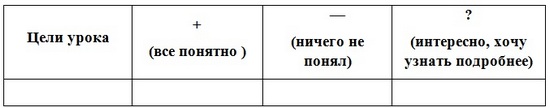 Личностные УУД:-рефлексия способов  и условий действия, контроль и оценка процесса и результатов деятельности8 этап. Домашнее задание.В качестве домашнего задания я предлагаю вам самостоятельно разработать упражнение на сортировку устройств компьютера. Личностные:логического мышления. Коммуникативные:- развитие диалогической речиРабота с дневниками.